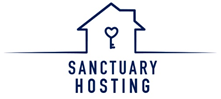 Volunteer Support Worker Application FormName:Address:Email:Phone Number:When can you start volunteering with Sanctuary Hosting?  (Minimum commitment is 6 months)What capacity do you have?  (eg. 1 hour a week, 2 hours a month.)Please tick your weekly availability below. (Ticking them doesn’t mean you will be needed in all those slots, it is just helps us to know your availalbity!)Which role most interests you? (You may choose more than one!)Host SupportGuest SupportTranslationCommsAdminPlease tell us why you would like to volunteer with us: Please list your relevant experience and skills: Do you speak any languages apart from English? If so, what languages and to what level? Are you willing to travel beyond your local area? If so, how far?What transport do you have?Any other thoughts you would like to share or things to consider?To volunteer with Sanctuary Hosting we ask you to provide two referees, ideally who have known you for at least two years, who can comment on your character. If possible we would like at least one of your referees to have known you in a professional, academic or voluntary sector context. Name:						Name:					Email:						Email:Phone No.:					Phone No.:Thank you for your interest in volunteering/  Please send your completed application form electronically to: info@sanctuaryhosting.org.  Or if this is not possible please post to: Sanctuary Hosting C/O Emmaus Oxford, 171 Oxford Rd, OX4 2ESAMAfternoonPMMondayTuesdayWednesdayThursdayFriday